Затверджую:Наказ начальника Управліннямістобудування та архітектуриЧернігівської обласної державної адміністраціївід 30.10.2019  №28зі змінами внесеними наказом від 10.10.2017 №53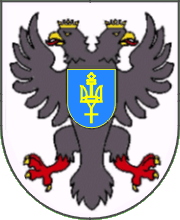 ЧЕРНІГІВСЬКА ОБЛАСНА ДЕРЖАВНА АДМІНІСТРАЦІЯУПРАВЛІННЯ МІСТОБУДУВАННЯ ТА АРХІТЕКТУРИВІДДІЛ МІСТОБУДІВНОГО КАДАСТРУ ТА МОНІТОРИНГУРЕКОМЕНДАЦІЙНИЙ ПОРЯДОК щодо передачі матеріалів містобудівної документації для формування інформаційних ресурсів містобудівного кадастру областіЦей Порядок визначає зміст, структуру, вигляд та порядок надання  матеріалів містобудівної документації для формування ресурсів містобудівного кадастру області.	У цьому Порядку наведені терміни, вжиті у такому значенні:базові суб’єкти постачання інформаційних ресурсів - органи місцевого самоврядування, установи і підприємства усіх форм власності, які надаютьматеріали містобудівної документації для використання в системімістобудівного кадастру області;векторна форма подання - спосіб подання цифрових картографічних даних у вигляді меж об’єктів з використанням елементів конструктивної геометрії (точок, ліній, багатокутників (полігонів) та їх комбінацій);геоінформаційна система (ГІС) - інформаційна система, що забезпечує збирання, оброблення, аналіз, моделювання та розповсюдження геопросторових даних;геоінформаційні ресурси - сукупність інформаційних банків та баз геопросторових даних і знань, сервісів геопросторових даних та метаданих;геопросторові дані - набір даних про геопросторовий об’єкт;інтероперабельність - здатність інформаційних ресурсів, програмних і технічних засобів інфраструктури геопросторових даних до функціональної та інформаційної взаємодії в середовищі інформаційних систем;інфраструктура геопросторових даних - система організаційних структур, механізмів правового регулювання, стандартів, наборів геопросторових даних і метаданих, технологій, програмних і технічних засобів та людських ресурсів, необхідних для збирання, оброблення, зберігання, розповсюдження та ефективного використання геопросторових даних;метадані – довідкова інформація, що описує набори геопросторових даних і сервіси геопросторових даних, а також забезпечує їх каталогізацію, пошук та використання;містобудівний кадастр – державна система зберігання та використання геопросторових даних про територію, адміністративно-територіальні одиниці, екологічні, інженерно-геологічні умови, інформаційних ресурсів будівельних норм, державних стандартів і правил для задоволення інформаційних потреб у плануванні територій та будівництві, формування галузевої складової державних геоінформаційних ресурсів; профільний набір геопросторових даних – сукупність тематичних геопросторових даних, що створені з використанням базового набору геопросторових даних;растрова форма подання – спосіб подання електронної картографічної інформації у вигляді матриці елементів (пікселів), значення яких відповідає кодам кольорів елементів картографічного зображення;САПР – система автоматизованого проектува́ння призначена для автоматизації технологічного процесу проектування виробу, результатом якого є комплект проектно-конструкторської документації. Реалізується на базі спеціального програмного забезпечення, автоматизованих банків даних, широкого набору периферійних пристроїв;формат електронних даних – структура даних, що використовується для цифрового подання інформації.	Інші терміни вживаються у значенні, наведеному у Земельному кодексі України, Законі України "Про регулювання містобудівної діяльності", Законі Україні " Про топографо-геодезичну і картографічну діяльність", інших законах України, державних будівельних нормах та нормативно-правових актах, що регулюють відносини у сфері містобудування, земельні відносини, а також відносини у сфері інформації та інформатизації. 	Містобудівна документація віднесена до категорії відкритих даних згідно із статтею 10 1  Закону України «Про доступ до публічної інформації» та постановою Кабінету Міністрів України від 21.10.2015 №835 «Про затвердження Положення про набори даних, які підлягають оприлюдненню у формі відкритих даних» (із  змінами),  за  винятком  матеріалів,  які  містять  відомості,  віднесені  законодавством  до  інформації  з обмеженим доступом.Матеріали (файли) містобудівної документації згідно законодавства повинні розроблятись як профільні набори геопросторових даних у державній геодезичній системі координат УСК-2000, відповідати єдиній системі класифікації та кодування об’єктів будівництва для формування баз даних містобудівного кадастру, затвердженій наказом Мінрегіону від 14.08.2015 №193 «Про затвердження Переліку класів об’єктів містобудівного кадастру».Враховуючи відсутність геоінформаційних систем містобудівного кадастру районного та міст обласного значення рівня та для забезпечення ефективної роботи по формуванню цілісної інформаційної бази даних містобудівного кадастру області, при передачі матеріалів містобудівної документації необхідно враховувати наступні вимоги:Супровідний лист на передачу матеріалів містобудівної документації повинен бути виконаний на бланку установи (організації) розробника та містити:вихідний номер листа,  дату та інші реквізити відповідно до додатку 2.перелік файлів (документів) які передаються, з зазначенням найменування містобудівної документації, що передається;номер примірника/копії містобудівної документації, що передається, інвентарний/архівний номер;копію рішення/розпорядження про затвердження містобудівної документації.Матеріали містобудівної документації, що передаються не повинні мати гриф обмеження доступу «ДСК»;Кожний примірник містобудівної документації може передаватись на окремому оптичному носію інформації (CD-R або DVD-R), який має бути фіналізованим (захищеним від перезаписування) або в електронному вигляді (захищеному від редагування).Матеріали (файли) містобудівної документації можуть передаватись Управлінню одночасно у растровому та векторному вигляді:- у вигляді растрового зображення, у форматах GIF, TIFF, JPG (JPEG), PNG, PDF; - у векторному вигляді, який може бути:у форматі геопросторових даних (які можуть відображатись у вигляді окремих геоінформаційних шарів, прив’язаних до картографічної основи на електронній інтерактивній карті разом із метаданими по кожному виду геопросторових даних) - SHP, DMF, MID/MIF, DXF, XML, GeoJSON, GPX, LOC, ARINC, AIXM, та/абоу форматі файлів, які підтримують векторну графіку та які містять  геопросторову прив’язку - GeoTIFF,  GeoPDF, IMAGE + WORLDFILE/TAB.Рішення  про  затвердження  містобудівної  документації  та  інші  текстові  матеріали  надається  у форматах RTF, DOC(X) або у PDF (з текстовим змістом, нескановане зображення), а у разі якщо рішення про затвердження містобудівної документації підготовлено за допомогою друкарської машинки, текстові матеріали рекомендується передавати у форматі PDF (скановане зображення).Додаток 1 - опис форматів файлів які надаються для формування геоінформаційних ресурсів містобудівного кадастру Чернігівської області;Додаток 2 - зразок супровідного листа на передачу детального плану території;Додаток 3 - зразок оформлення оптичного диску з матеріалами.Додаток 1ОПИС ФОРМАТІВ ФАЙЛІВ, ЯКІ НАДАЮТЬСЯ ДЛЯ ФОРМУВАННЯ ГЕОІНФОРМАЦІЙНИХ РЕСУРСІВ МІСТОБУДІВНОГО КАДАСТРУ ЧЕРНІГІВСЬКОЇ ОБЛАСТІ1. ВЕКТОРНІ ДАНІ:SHP (ШЕЙП-ФАЙЛ)	SHP (від англ. Shapefile) - векторний формат файлів для програмного забезпечення геоінформаційних систем (ГІС). Розробляється та підтримується компанією ESRI з метою сумісності даних між програмним забезпеченнямARCGISта стороннім програмним забезпеченням. Формат shapefile є цифровим векторним форматом для зберігання геометричних об'єктів та пов'язаної з ними атрибутивної інформації.	Обов'язкові файли:•  .shp - головний файл, що містить набори геометричних об'єктів;•  .shx - індексний файл, що використовується для зв'язку між файлами .dbfта.shp;•  .dbf - атрибутивний файл, що містить атрибути об'єктів, описаних в .shp файлі у форматі dBase IV.	Інші файли:•.sbn і .sbx файли - файли просторового індексу, створення й використання яких дозволяє прискорити вибірку об’єктів за запитами, що містять умови просторових відношень між об’єктами (суміжності, накладання, вміщення тощо);•.fbn і .fbx - просторовий індекс з особливостей, які доступні тільки для читання;•.ain і .aih - індекс атрибуту активних полів в таблиці;•.ixs - індекс геокодування для читання і запису наборів даних;•.mxs - індекс геокодування для читання і запису наборів даних (формат ОДБ);• .prj-файл, що містить ідентифікатор та/або опис параметрів системи координат і картографічної проекції, в яких подаються координати об’єктів у SHP-файлі.1.2. MAPINFO TAB FORMAT	MapInfo файл даних (TAB) - бінарний формат внутрішнього зберігання даних, що використовується безпосередньо програмою MapInfo. Він схожий на формат шейп-файлів, тим, що реалізується як набір файлів з однаковими іменами, але різними розширеннями. Набір одного векторного шару повинен обов’язково включати файли з розширенням *.TAB, що містить метадані класу об’єктів (систему координат, структуру таблиці атрибутів та їх типи даних);•.MAP - для зберігання цифрового опису геометричних елементів екземплярів просторових об’єктів;•.DAT або *.DBF - файл, що містить таблицю значень атрибутів для екземплярів об’єктів. Набір файлів може також включати індексні файли із розширенням*.IND, та *.ID.• MIF (від англ. shapefilemapinfointerchangeformat) - текстовий формат для цілей обміну даними між програмами. Назва файла MIF-файлу зазвичай закінчується .mif-суфіксом. Деякі файли MIF мають відповідний файл MID. Назва файлу MID-файлу зазвичай закінчується .mid-суфіксом. Користувачі можуть експортувати та імпортувати дані в форматах MIF/MID файлів як в MapInfo, так і в середовищі інших ГІС.1.3. DWG/DXF/DGN	DWG (від англ. drawing- креслення) - бінарний формат файлу, який використовується для зберігання двомірних (2D) і тривимірних (3D) проектних даних і метаданих. Є основним форматом для деяких САПР програм - наприклад, AutoCAD, ArhiCAD,nanoCAD, IntelliCAD та його варіацій, Caddie.	Формати .bak («drawingbackup» - резервна копія креслення), .dws («drawingstandards» - стандарти креслення), .dwt («drawingtemplate» - шаблон креслення) i .sv$ («temporaryautomaticsave» - тимчасове автоматичне збереження) також є форматом DWG.	DXF (drawingexchangeformat) - відкритий формат файлів для обміну графічною інформацією між різними САПР. Був створений компанією Autodesk для забезпечення сумісності між AutoCAD та іншими програмами. Підтримується практично всіма CAD-системами на платформі PC.	DGN (від англ. design) - це назва, що використовується для форматів файлів CAD, які підтримуються програмами САПР BentleySystemsMicroStation та Intergraph'sInteractiveGraphicsDesignSystem (IGDS).1.4. CDR	CDR(від англ. coreldrawbitmap) - основний формат векторного графічного редактора CorelDRAW.  Формат CDR став універсальним для інших програм завдяки використанню окремої компресії для векторних і растрових зображень, можливості вбудовувати шрифти, величезному робочому полю 45х45 метрів, підтримці багатосторінковості.1.5. GEOJSON	GeoJSON - геопросторовий профіль відомого в Java-технології формату JSON - це компактний текстовий формат обміну даними, що знайшов своє головне застосування у написанні веб-програм, а саме при використанні технології AJAX. JSON розглядається як альтернатива XML в процесі асинхронної передачі структурованої інформації між клієнтом та сервером. При цьому перевагою JSON перед XML є те, що він дозволяє складні структури в атрибутах, займає менше місця і прямо інтерпретується за допомогою JavaScript в об'єкти.1.6. DMF	DMF (від англ. geosystemdigitalsmapfile) - файл карти, використовуваний Digitals, картографічне програмне забезпечення, що використовується для створення топографічних карт; містить топологію ландшафту, а також малюнки і конкретні місця розташування, що представляють інтерес; використовується для публікації карт для землеустрою та міських кадастрових обстежень.2. РАСТРОВІ ДАНІ:2.1. GEOTIFF(з файлами прив’язки: WordFile з розширенням, tifw, tab)	GeoTIFF - вільний стандарт метаданих, що дозволяє записувати інформацію про координати в TIFF файли. До можливої додаткової інформації належать проекції, координатні системи, еліпсоїди, дані, і подібна інформація, необхідна для точного визначення географічних координат в файлі. Стандарт GeoTIFF повністю сумістний зі стандартом TIFF 6.0. Завдяки цьому, програмне забезпечення може відкривати і переглядати GeoTIFF файли без підтримки цього стандарту.2.2. GEOPDF	GeoPDF є розширеним формат PDF, що містить геопросторову інформацію - географічні широти і довготи, з можливістю перегляду в програмі AdobeReader. GeoPDF дозволяє переглядати ГІС інформацію в AdobeReader та додавати замітки на карти в форматі GeoPDF, використовувати ГІС інформацію в польових умовах без підключення до Інтернету,  передавати оновлені і сумісні дані в інші ГІС програми.2.3. IMAGE + WORLDFILE/TAB	Зображення, яке містить додатковий файл геопросторової прив’язки.
Додаток 2ЗРАЗОК оформлення супровідного листаБЛАНК УСТАНОВИ (ОРГАНІЗАЦІЇ) РОЗРОБНИКА МІСТОБУДІВНОЇДОКУМЕНТАЦІЇ_______№ _______Начальнику Управління містобудування та архітектури Чернігівської обласної державної адміністраціїДмитрюку О.І.Щодо надання матеріалів детального плану території в межах населеногопункту	Надаємо для користування та ведення містобудівного кадастру Чернігівської області електронний (цифровий) примірник №4 детального плану території в межах населеного пункту м. Шепетівка, для зміни цільового призначення земельної ділянки, розробленого ФОП «Тріонікс» у 2017 році та затвердженого рішенням Шепетівської міської ради від 31.12.2017 №558.	Перелік матеріалів (файлів) містобудівної документації на оптичному диску:ДТП_ШЕПЕТІВКА.bakДТП_ШЕПЕТІВКА.dwgПояснювальна записка.docxДокументи та вихідні дані.pdfДодаток:   - оптичний диск (інв №0000001);копія рішення про затвердження.Керівник установи (організації) розробника(підпис та печатка)(ініціали, прізвище)Додаток 3ЗРАЗОК оформлення оптичного диску з матеріалами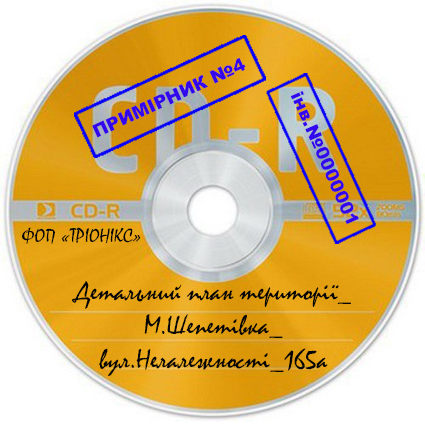 